Comportements et stratégies : identifier des phrases numériques d’égalité et d’inégalitéComportements et stratégies : identifier des phrases numériques d’égalité et d’inégalitéComportements et stratégies : identifier des phrases numériques d’égalité et d’inégalitéL’élève retourne une carte, mais a de la difficulté à modéliser l’égalité et l’inégalité avec des cubes (des erreurs de compte) ou modélise seulement un nombre de chaque côté.L’élève modélise chaque côté d’une phrase numérique avec des cubes et compare les expressions (cubes) à l’aide de la correspondance 1 à 1.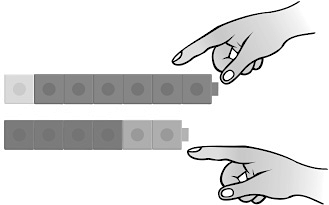 L’élève modélise chaque côté d’une phrase numérique avec des cubes et compare les expressions (cubes) en les comptant.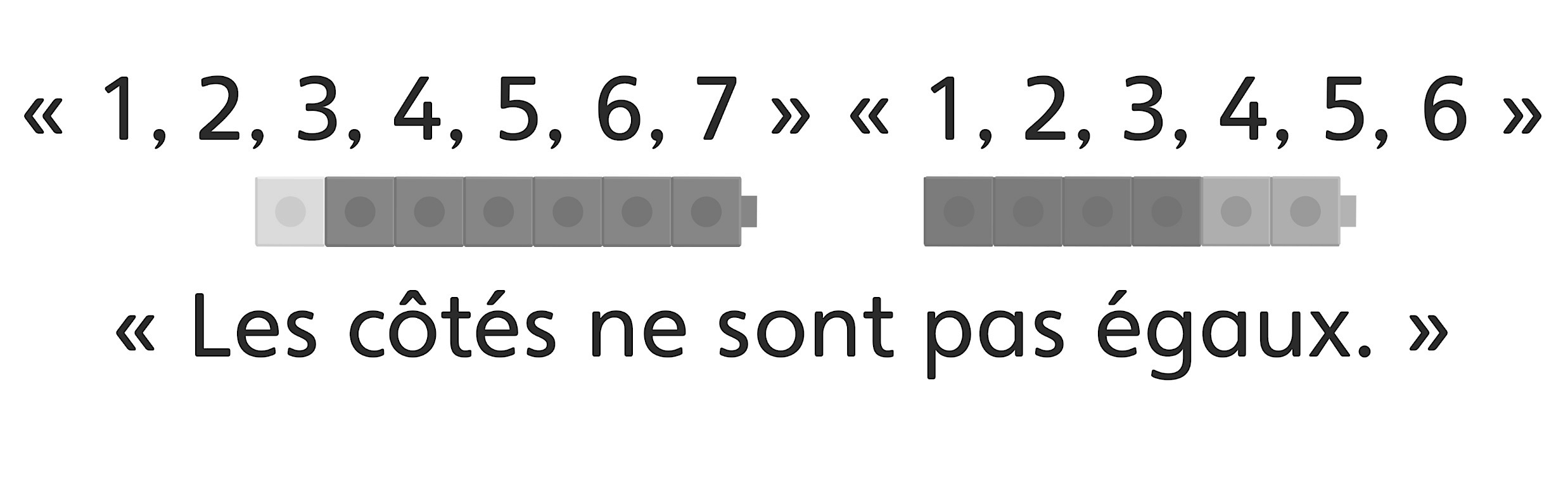 Observations et documentationObservations et documentationObservations et documentationL’élève modélise l’égalité et l’inégalité avec des cubes, mais a de la difficulté à interpréter ce que la balance à plateaux indique.L’élève modélise l’égalité et l’inégalité avec des cubes et compare des expressions, mais ne comprend pas quand il doit utiliser les symboles d’égalité (=) et d’inégalité (≠).« Je ne sais pas quel symbole 
je dois utiliser. » .”L’élève modélise et décrit l’égalité et l’inégalité et comprend et utilise les symboles d’égalité (=) et d’inégalité (≠) quand il compare des expressions.Observations et documentationObservations et documentationObservations et documentation